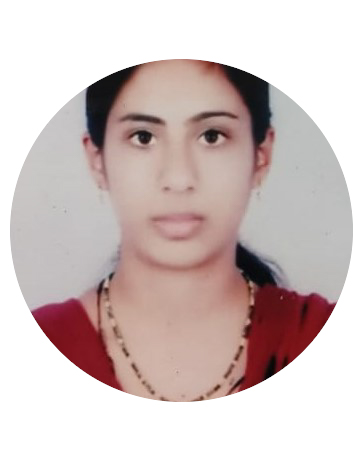 Jingle MathewTeacher+91 99461 57717jinglemathew31@gmail.comAge: 27Status: MarriedKEY sKILLSStrategic Education planningEffective ImplementationVision DevelopmentTeam Management and LeadershipHOBBIESReadingListening to MusicSneha Sadan College of Special Education. B.Ed.S.E (I D) [2018]Swami Vivekanand University, Sagar, MP. BA. History [2013-2015]Mary Queens Higher Secondary School KudiyanmalaHigher Secondary [2011]St John's HSS Palavayal  SSLC [2008]Fransalian English Medium School Bijoypur, AssamTeacher [04/06/18–13/12/19]OBJECTIVESTo work energetically in a dynamic and challenging work environmentTo realize the objectives and goals set by the managementTo provide required details to the stakeholders of the work environment and thereby facilitate a healthy work environmentTo pursue the goals of the organization LANGUAGES KNOWN1. English, Malayalam, HindiSKILLSStudent Assessment implementation of IEP (Individualized Education Program)Lessons AdaptationDocumentationProject ManagementExtensive knowledge of ID related disciplinesConfident and self-reliableEngagingABILITIESAble to work in challenging and demanding environmentsCredible expert of the Special Education domainAble to propel the growth of organization Extensive leadership qualitiesAbility to keep pace with technological advancementsAbility to foster working relationship with other employeesAbility to foster an impartial behavior at all times PERSONAL STATEMENTAn extremely talented and hardworking professional looking forward to expand their career abilities.  Eventual goal is to master the field of Special Education and lend those learned abilities and skills for the betterment of the community.  